5.BAhoj páťáci, máte před sebou už jen poslední týden domácí přípravy. Doufám, že jste vše poctivě splnili .Připravujte si učebnice k odevzdávání, odevzdáte i PS AJ!!! budete ho dokončovat v 6.třídě. Dostali jste informace ohledně odevzdávání pomůcek a klíčů!!! - 18.6. a 19.6.  9 – 13 h, 
napište mi, kdy dorazíte.Připomínám 15.6. FOCENÍ v rouškách v 10.30 h – nemůžeme na nikoho čekat (musíte odevzdat nebo poslat vyplněný souhlas – i na whatsapp), měli bychom se vidět všichni  
a 26.6. na předávání vysvědčení také.DOMÁCÍ PŘÍPRAVA NA TÝDEN   15.-19.6.ČJ – 1)UČ. s.138, 139 – přečti si a splň ústně 2 cvičení.
                   s. 137 dobrovolná
        2)na www.diktaty.cz – pokračujeme ve stejném režimu        3)sešit PROCVIČOVÁNÍ s.50 – 52, oprav si podle klíče        4)PS s.53, 55, splň všechno co jde, do sešitu nic neopisuj
                 s.52 dobrovolná        5)PL s.44 + s.46 – dobrovolný
M – 1)UČ s.154, 155 –  vyber 1 cvičení z každé strany a splň        2)PL s.45 + s.3 - dobrovolný (geometrie)PŘ – PS s.48VL – ve spolupráci s učebnicí/internetem doplň PS s.56 - 60KE KONTROLE už nic neposílej , procvičuješ pro sebe a co nejlepší výsledky v 6.třídě. Správná řešení pošlu vždy v pátek, můžete si zkontrolovat.PRO RODIČE:
Protože se už pracovně neuvidíme, děkuji všem za spolupráci po celou dobu docházky vašeho dítěte do této třídy. Máte za sebou náročné období a všichni doufáme, že nás již nikdy nic takového nepotká. Mrzí mě, že jsme se s dětmi nemohli rozloučit podle mých představ, ale výletů jsme si užili hodně a určitě bude na co vzpomínat. Na prvním stupni jsme splnili všechno, co jsme měli. Děti jsou pro další stupeň dobře připravené a mají dobré studijní kompetence. Ale vzhledem ke změně systému a náročnosti výuky na druhém stupni se připravte na to, že může dojít ke zhoršení výsledků žáků, pokud nezačnou pracovat hned od začátku a nebudou se doma PRAVIDELNĚ připravovat. V září přebere třídu nově nastupující Mgr. Vladimír Pech, věřím, že spolupráce bude i nadále dobrá a bezproblémová.                                                     Loučím se s přáním všeho hezkého do dalších dní.                                                                                                                 TU Jana MátlováANGLICKÝ JAZYKV tomto týdnu nás čeká závěrečné zopakování látky v tomto dosti zkráceném pololetí.
Jedná se o opakování formou testu, který shrnuje dosavadní látku.
Pokyny jsou v angličtině, ovšem dostatečně srozumitelné. 
Pokud cvičení obsahuje možnost výběru slov, prosím, použijte pouze slova z výběru.Test zašlete na email svému učiteli anglického jazyka.Make-up second term TestSTUDENT: _______________________________________________Answer the following questions about you.What’s your name? __________________________________________.How old are you? ____________________________________________.Where do you live? ___________________________________________.Do you have brothers or sisters? ________________________________.What is your hobby? _________________________________________.What are you doing now? ______________________________________.Do you usually go to the cinema? ________________________________.What is your favourite thing? ___________________________________.What is your favourite sport? ___________________________________.Where are you from? __________________________________________.Complete using: IS – ARE – AM - ISN’T – AREN’T – AM NOTPeter’s favourite things _____________ his books.________ your brother tall? My dog __________ brown, it’s black.I ___________ a good football player, I don’t like it!These __________ my boots! My boots are blue!I _________ interested in sports.C) Complete with TO HAVE GOT.1 My parents ____________ four children.2 My father ____________ a new car.3 Mandy ____________ any sisters. She ____________ a brother.4 __________ a dog _____ four legs? Yes, it __________.5 My teacher ____________ a green pen. She ____________ a red pen.6 __________ Sue and Elisa _____  a new bike? Yes, they ________.7 ___________ your friend _______ a pet? No, he __________.8 __________ your dad _______ a computer. Yes, he __________.D) To BE or to HAVE GOT?1 Sally ____________ beautiful hair.2 Mary ____________ 14 years old.3 His name ____________ George.4 You ____________ so friendly.5 When ____________ her birthday?6 They ____________ a pet.7 I ____________ nervous.8 Who ____________ in my room?E) Present Simple: Complete the following using the correct form of the verbs, remember to include DON’T / DOESN’T if necessary.EXAMPLE: Tom LISTENS ( listen) to music every night.We DON’T VISIT (not / visit) our friends every day.DOES your sister SPEAK (speak) English?______ you __________ (cook) at night?I _____ _________________ (not/ play) football at school.Tim __________________ ( not / watch) tv in his bedroom.Peter and his friends ______________ (study) History in the library.She ______________ (study) in the afternoon.___________ he __________ (listen) to the radio in the car?F) Present Continuous: What are they doing?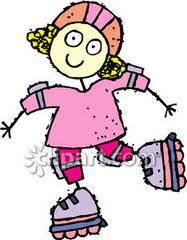 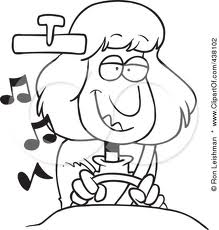 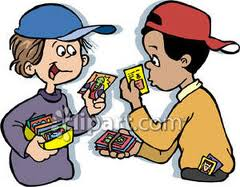 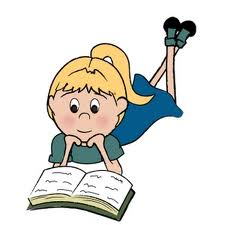 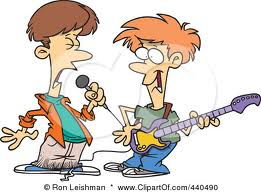 __________________________________________________.__________________________________________________.__________________________________________________.__________________________________________________.__________________________________________________.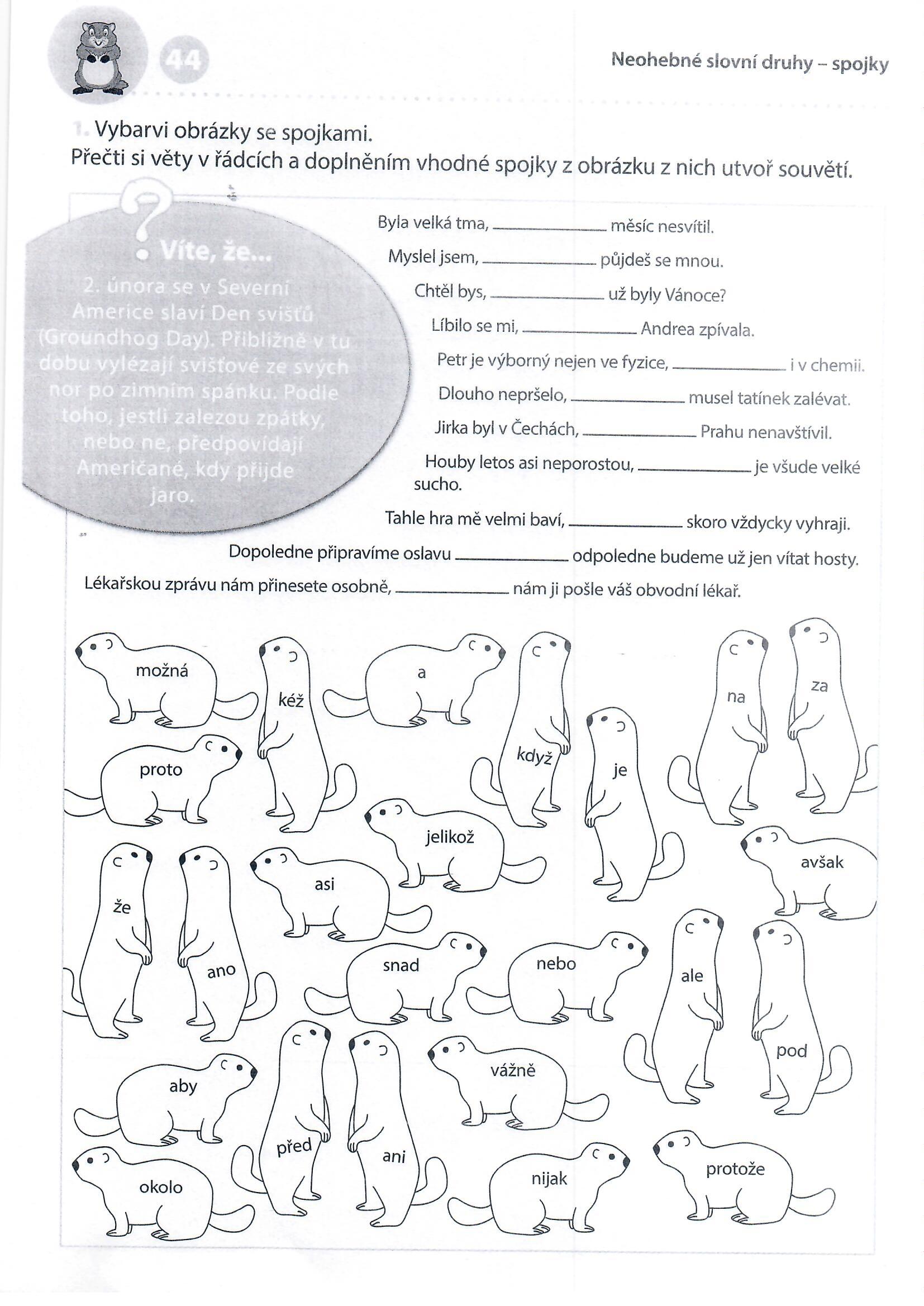 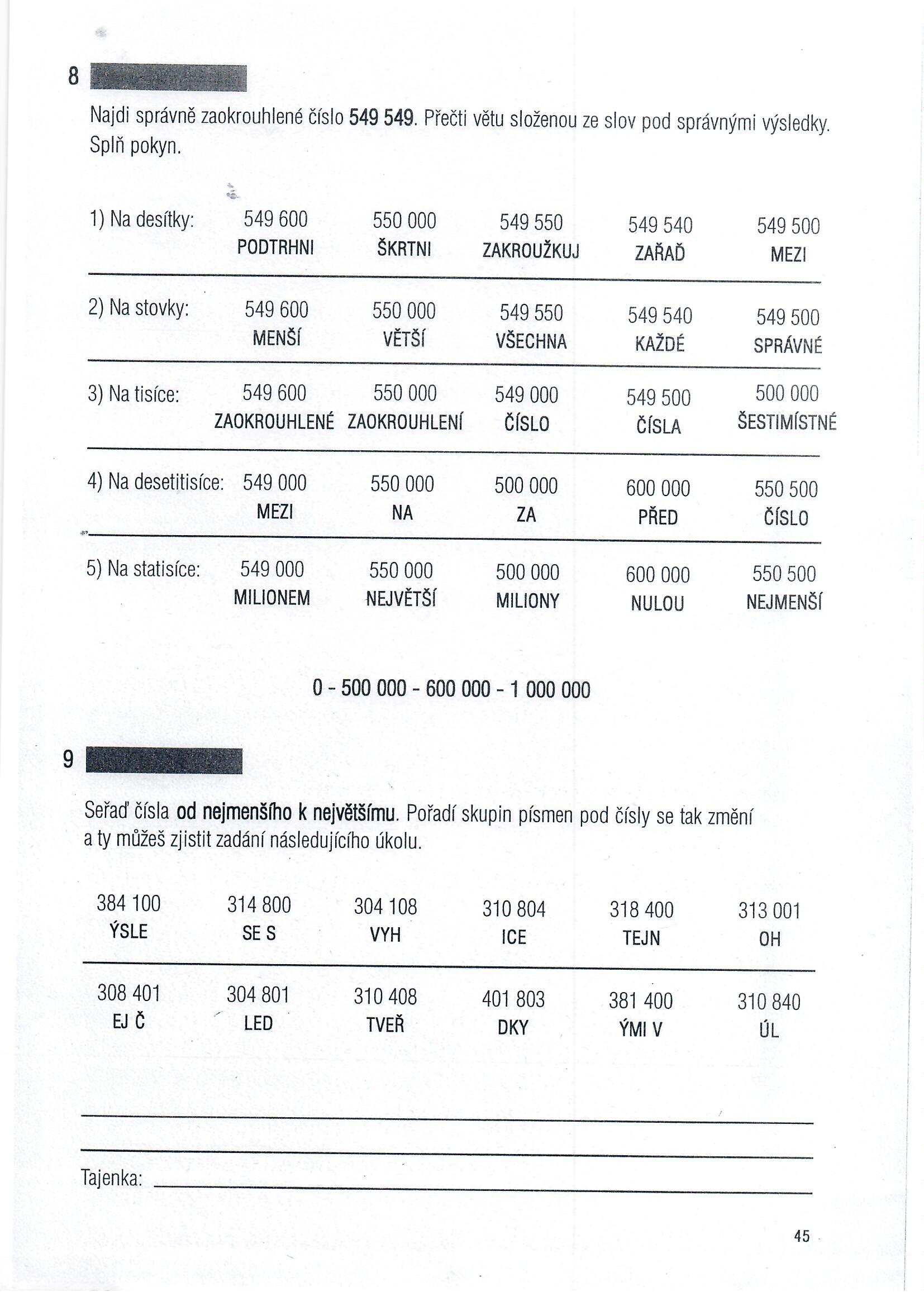 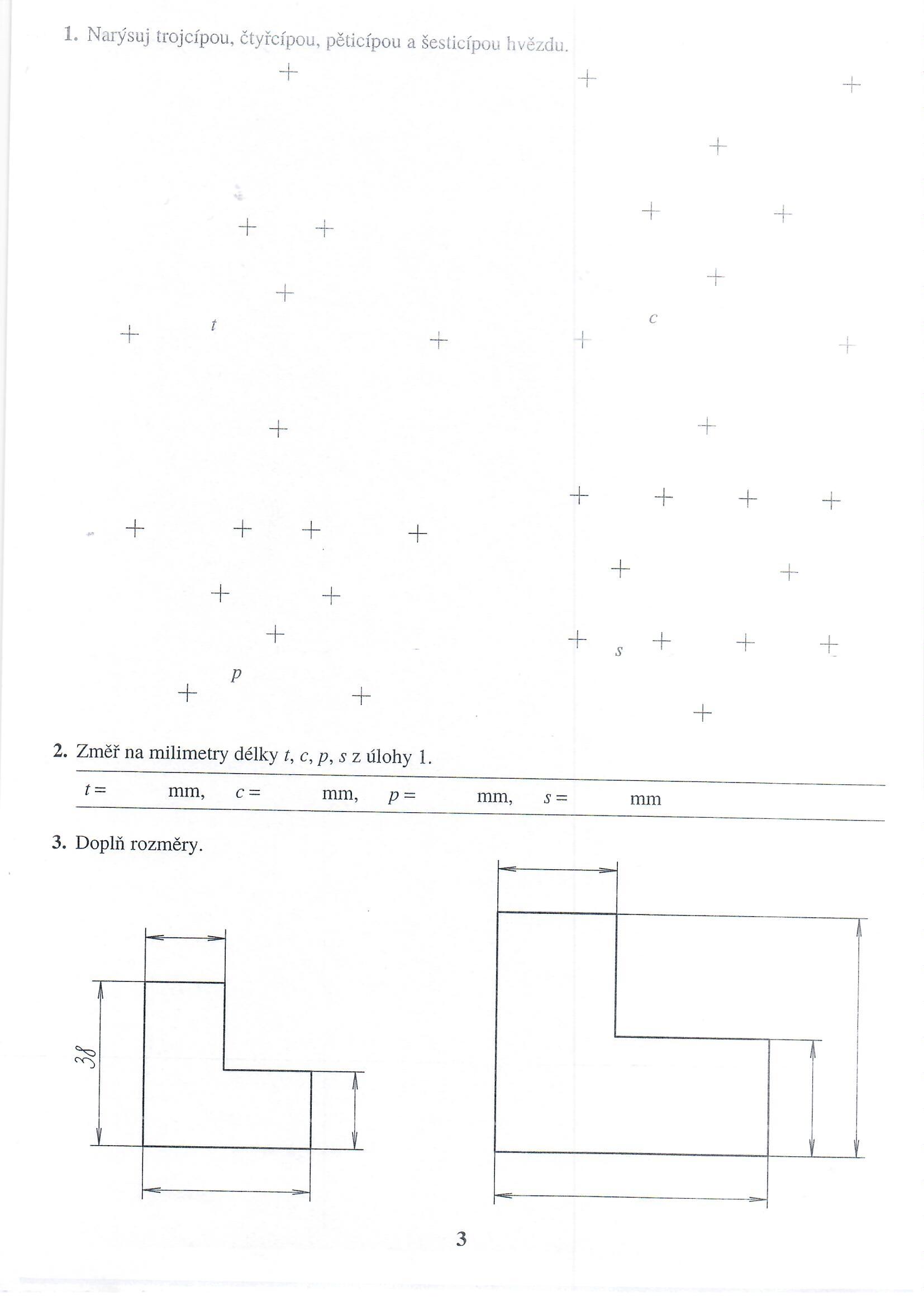 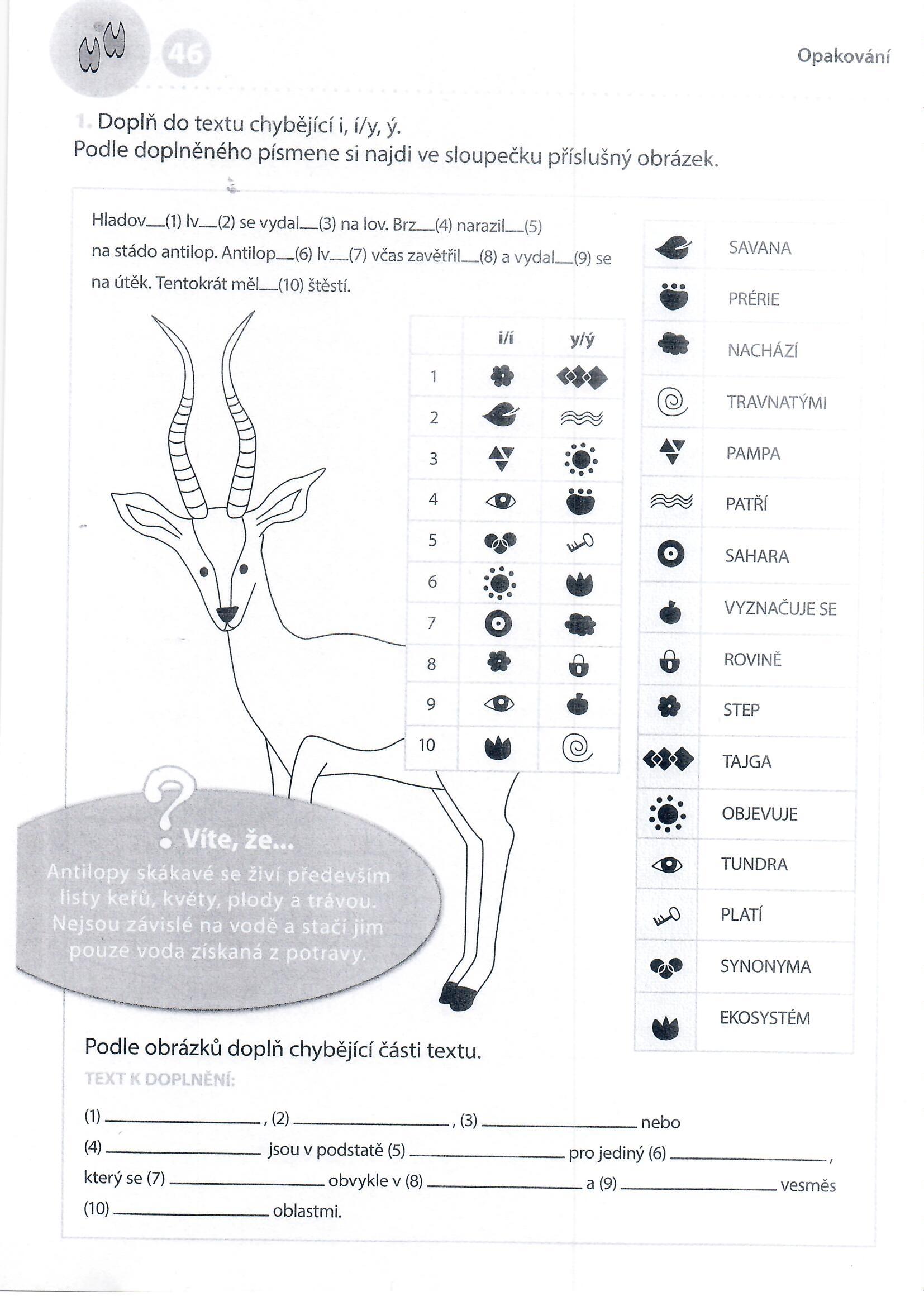 